Ультразвуковой датчик (ultrasound sensor) Режим просмотра (View)Измерить расстояние с помощью ультразвукового датчика можно в режиме Просмотра. Подключите датчик к NXT и перейдите в режим View.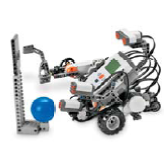 